Παρουσίαση Καινοτόμων Ιδεών στην Ημερίδα Νέων ΕρευνητώνΠαναγιώτης Παπαδόπουλος1, Δήμητρα Χρήστου2 και Γιώργος Παπάς11 Προπτυχιακός Σπουδαστής ΣΑΤΜ2 Υποψήφιος Διδάκτορας ΣΑΤΜΕισαγωγή – Στόχος της ΕργασίαςΗ εκτεταμένη περίληψη της εργασίας που θα παρουσιαστεί θα πρέπει να περιλαμβάνει μια σύντομη αναφορά στο πρόβλημα και στους στόχους της εργασίας. Η εργασία που θα υποβληθεί προς κρίση μπορεί να αποτελεί μέρος ερευνητικής εργασίας. Τα μέλη ΔΕΠ που συμμετέχουν στην επίβλεψη της συγκεκριμένης εργασίας παροτρύνεται να μη είναι μεταξύ των συγγραφέων.   Θα πρέπει να υπάρχει πλήρης στοίχιση του κειμένου με κενό 1.15 (line spacing),  μια κενή γραμμή μεταξύ των παραγράφων, το κείμενο δεν θα πρέπει να ξεπερνά τις 2 σελίδες. Τα κενά μεταξύ των παραγράφων ορίζονται στο δείγμα, ενώ θα πρέπει να υπάρχει μια κενή γραμμή μετά από κάθε σχήμα ή πίνακα.Μεθοδολογική Προσέγγιση		Πίνακας 1: Μετρήσεις ιχνοστοιχείων στο νερό	Ανάλυση ΑποτελεσμάτωνΣχήμα 1: Απεικόνηση πειράματοςΣυμπεράσματα – Kαινοτόμα Στοιχεία Ευχαριστίες: Η παρούσα εργασία αποτελεί μέρος της διπλωματικής/μεταπτυχιάκης/διδακτορικής εργασίας υπό την επίβλεψη του βαθμίδα ονοματεπωνυμο επιβλέπονταήΗ παρούσα εργασία πραγματοποιηθήκε στο πλαίσιο του προγράμματος ΟΝΟΜΑ, με Επιστημονικό/ή 
Υπεύθυνο/η ΟΝΟΜΑ ΒαθμίδαΕνδεικτική Βιβλιογραφία (μέγιστο 3-4αναφορές)Allan, T., Keulertz, M. and Woertz, E., (2015). The Water-Food-Energy Nexus: An Introduction to Nexus Concepts and Some Conceptual and Operational Problems, International Journal of Water Resources Development, Vol. 31, Issue 3, pp. 301-311.Φουκουόκα Μ. (1985). Η Φυσική Καλλιέργεια: Η Θεωρία και η Πρακτική της Πράσινης Φιλοσοφίας, Μετάφραση Μανίκης Π., Εκδόσεις Υιοί Α. Υφαντή Ο.Ε., Θεσσαλονίκη.ICOMIA (International Council of Marine Industry Associations) http://www.icomia.com/library/Default.aspx (Τελευταία Πρόσβαση 30 Νοεμβρίου 2014)α/α ΙχνοστοιχείοΣυγκέντρωση Ιχνοστοιχείου (mg/lt)12727227323394046661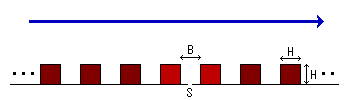 